P R I M A R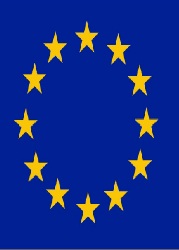 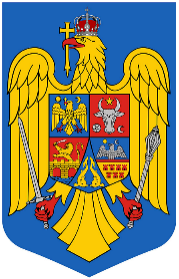 Comuna Grădiştea, Judeţul ValceaCodul de inregistrare fiscala: 2541320Tel:0250/867072 ; Tel/ Fax : 0250/867009e-mail: gradistea@vl.e-adm.ro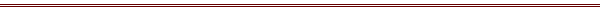 NR: 5482/31.08.2021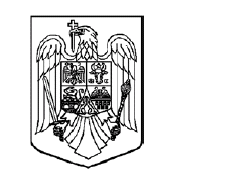 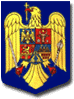 REFERAT DE APROBAREla proiectul de hotărâre privind desemnarea unui reprezentant al Consiliului Local Grădiștea de a face parte din Consiliul de Administratie al Liceului Teoretic Grădiștea, in anul scolar 2021-2022Având în vedere adresa Liceului Teoretic Grădiștea cu nr. 1039/26.08.2021 prin care solicită desemnarea unui reprezentant al Consiliului Local Grădiștea pentru a face parte din Consiliul de Administratie al Liceului Teoretic din comuna Grădiștea, in anul scolar 2021-2022;           În conformitate :-  prevederile cu art.96, alin.1, alin. 2 din Legea nr. 1/2011 a Educației Naționale;  - prevederile art. 129, alin.1, alin. 2, lit. d, coroborate cu cele ale alin. 7, lit. a din O.U.G. nr. 57/2019 privind Codul Administrativ;             Solicit suplimentarea ordinii de zi cu acest proiect de hotarare, precum si adoptarea unei Hotărâri de către Consiliul local Grădiștea privind desemnarea unui reprezentant al Consiliului Local Grădiștea de a face parte din Consiliul de Administratie al Liceului Teoretic Grădiștea, in anul scolar 2021-2022 , avand in vedere ca urmeaza inceperea unui nou an scolar, iar Consiliul de Administrație al Liceului Teoretic Grădiștea se impune a fi in formula completa.PRIMARUL COMUNEI GRADISTEA,ING. BOIANGIU ILIE